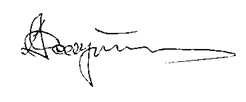 ПОЛОЖЕНИЕ  О ПРЕДМЕТНО – ЦИКЛОВОЙ КОМИССИИ ШКОЛЬНОЙ ПЕДАГОГИКИ И ПСИХОЛОГИИСлавгород, 20161 Общие положения1.1 Предметно - цикловая комиссия «Школьной педагогики и психологии» является объединением преподавателей  дисциплин, относящихся к психолого - педагогическому циклу, ведущих работу на всех отделениях колледжа.1.2 Предметно - цикловая комиссия «Школьной педагогики и психологии» является структурным подразделением колледжа, создается, реорганизуется и ликвидируется приказом директора по представлению заместителя директора по научно-методической работе.1.3 Предметно - цикловая комиссия «Школьной педагогики и психологии» непосредственно подчинена заместителю директора по научно-методической работе и по отдельным видам работы заместителю директора по учебной работе.1.4 Предметно - цикловая комиссия создается в целях методического обеспечения учебных дисциплин,  оказания помощи преподавателям в реализации федеральных государственных образовательных стандартов среднего профессионального образования, внедрения новых педагогических технологий, направленных на улучшение качества подготовки специалистов, обеспечения их конкурентоспособности на рынке труда.
2 Основные задачи2.1 Задачами предметно - цикловой комиссии «Школьной педагогики и психологии» являются: 2.1.1 Осуществление учебной, учебно-организационной, научно - методической работы по  дисциплинам психолого – педагогического цикла.2.1.2 Освоение передового педагогического опыта, эффективных технологий обучения для формирования общих и профессиональных компетенций, творческого развития личности будущего специалиста. 2.2.3 Осуществление исследовательской и опытно-экспериментальной работы преподавателями ПЦК и вовлечение в эту работу  студентов.2.2.4 Обеспечение условий для повышения профессиональной компетенции преподавателей посредством участия в конкурсах, конференциях различного уровня.2.2.5 ПЦК  «Школьной педагогики и психологии» осуществляют свою деятельность в рамках реализации Политики в области качества колледжа по следующим направлениям: учебная, учебно-организационная, научно - методическая работа.2.2 Учебная работа включает: обеспечение проведения различных видов учебных занятий и практической подготовки по всем формам обучения через качественное выполнение Федерального государственного образовательного стандарта среднего профессионального образования (ФГОС СПО) обеспечение выполнения календарно-тематических планов и программ по учебным дисциплинам, включая дисциплины дополнительной подготовки, спецкурсы, спецсеминары, факультативы и кружки; осуществление мониторинга качества преподавания учебных дисциплин членами ПЦК;организацию самостоятельной внеаудиторной работы по предмету с целью углубления знаний, умений и навыков студентов, повышения их познавательной активности и формирования профессиональных компетенций; проведение индивидуальных и групповых консультаций, участие в проведении установочных и итоговых конференций по педпрактике; взаимопосещение занятий и их обсуждений; подготовку контрольно-измерительных материалов для проведения итоговых контрольных работ, зачетов, семестровых  экзаменов, ИГА и осуществление контроля над их качеством; контроль за выполнением графика дипломного проектирования;мониторинг качества результатов выполнения курсовых работ, ВКР, результатов предварительной и промежуточной аттестации;контроль за выполнением плана работы кабинетов.2.3 Научно - методическая работа включает: изучение нормативной и методической документации по вопросам образования;обмен опытом педагогической деятельности, наставничество; разработку тематики курсовых и выпускных квалификационных работ, составление списка рекомендуемой литературы; научное руководство творческой работой студентов, в том числе руководство курсовыми и выпускными квалификационными работами и их рецензирование; разработку методических тем преподавателей ПЦК и их научно-дидактическое обеспечение; подготовку и написание учебных пособий, методических разработок и рекомендаций для студентов и преподавателей; участие в создании электронной базы учебно-методических материалов колледжа;внедрение в учебный процесс современных педагогических технологий, форм и методов обучения;рецензирование и научное редактирование внутриколледжных и других изданий, наглядных, аудиовизуальных и других средств обучения; участие в профессиональных конкурсах разного уровня;планирование повышения квалификации преподавателей комиссии; участие в аттестации педагогических кадров на квалификационные категории;организацию взаимопосещений и контроля занятий преподавателей;обобщение передового педагогического опыта отдельных преподавателей;обсуждение вопросов внедрения эффективных технологий обучения, использования наглядных пособий, электронных средств обучения.   2.4 Учебно-организационная работа включает: участие в разработке учебных планов действующих специальностей и дополнительных подготовок (специализаций) на основе ФГОС СПО; разработку и корректировку рабочих программ по предметам учебных планов, в том числе по дисциплинам дополнительной подготовки, спецкурсам, спецсеминарам, факультативам; составление экзаменационных материалов и программ промежуточной  аттестации студентов; разработку учебно-методических комплексов по действующим специальностям и дополнительным подготовкам (специализациям), включающих все виды занятий и формы контроля; подготовку и проведение заседаний ПЦК; участие в организации профориентационной работы, в работе приемной комиссии; организацию семинаров для преподавателей; подготовку отчетов; ведение и хранение текущей документации; осуществление постоянного взаимодействия с учебной частью по вопросам разработки и актуализации внутренней учебно-организационной документации; внесение предложений по развитию материально-технической базы ПЦК; участие в организации работы предметных кабинетов в соответствии с современными требованиями; 3 Руководство и структура 3.1 ПЦК организуется в составе не менее пяти преподавателей.3.2 Комиссию возглавляет председатель из числа наиболее опытных и квалифицированных преподавателей комиссии, имеющих высшее профессиональное образование по специальности, соответствующей профилю ПЦК, и стаж работы не менее 3 лет.3.3 На время отсутствия председателя предметно-цикловой комиссии его обязанности исполняет лицо, назначенное приказом директора. Данное  лицо приобретает соответствующие права и обязанности и несет ответственность за качественное и своевременное исполнение возложенных на него обязанностей. 3.4 Работа  комиссии проводится в соответствии с планом на текущий учебный год.3.5 План составляется председателем  комиссии, рассматривается на заседании комиссии, согласовывается на заседании научно-методического совета и утверждается заместителем директора по научно-методической работе.3.6 Заседания  комиссии проводятся один раз в месяц. По каждому из обсуждаемых вопросов принимаются решения открытым голосованием.3.7 Протокол заседания комиссии оформляется в  трехдневный срок, подписывается секретарем и  председателем ПЦК.3.8 В своей деятельности  ПЦК подотчетна научно-методическому совету.4. Права и обязанности 4.1   Предметно - цикловая комиссия имеет право:4.1.1 Выдвигать предложения по улучшению образовательного процесса.4.1.2 Обращаться за консультациями по проблемам обучения и учебной деятельности к заместителям директора колледжа по научно-методической, учебной, воспитательной и производственной работе.4.1.3Ставить вопрос о поощрении своих членов ПЦК за успехи в работе, активное участие в инновационной деятельности.4.1.4 Вносить предложения при проведении аттестации преподавателей.4.1.5 Обобщать  передовой педагогический опыт, накопленный в  ПЦК.4.1.6 Рекомендовать своим членам различные формы повышения квалификации за пределами колледжа.4.1.7 Посещать и анализировать уроки членов ПЦК и других членов педагогического коллектива.4.2. Предметно - цикловая комиссия обязана:4.2.1 Проводить заседания ПЦК один раз в месяц.4.2.2 Анализировать и отчитываться о деятельности и реализации основных задач заместителю директора по научно-методической работе.4.2.3 Участвовать в творческих конкурсах, научно-практических конференциях, семинарах различного уровня.4.2.4 Изучать инновационный педагогический опыт членов ПЦК.4.2.5 Организовывать и проводить учебно-исследовательскую работу.4.2.6 Организовывать и проводить творческие открытые уроки.4.2.7 Обсуждать на заседании комиссии документацию, передаваемую в учебную часть.4.2.8 Осуществлять ежегодную актуализацию рабочих программ, материалы для различных видов аттестаций и срезов знаний.4.2.9 Определять и согласовывать с учебной частью единые нормы и требования к оценке компетенций студентов на основании ФГОС СПО.4.2.10 Распределять учебную нагрузку преподавателей комиссии на текущий учебный год на основе учебного плана, согласовывать с заместителем директора по учебной работе и с председателем профкома.4.2.11 Выполнять решения педсовета, методического совета.4.2.12 Организовывать работу с молодыми преподавателями.4.2.13 Рассматривать вопросы организации педагогической практики на заседании ПЦК.4.2.14 Участвовать в  профориентационной работе колледжа.4.2.15 Контролировать состояние основных показателей мониторинга основных процессов и обеспечивать их положительную динамику в  ПЦК.
5. Ответственность5.1 Предметно - цикловая комиссия несет ответственность за качество образовательной услуги, разрабатываемых методических рекомендаций, программ, пособий и информационных материалов.5.2 Всю полноту ответственности за выполнение  возложенных настоящим Положением  задач несет председатель ПЦК. Степень ответственности членов ПЦК устанавливается их должностными инструкциями и инструкциями по деятельности.Взаимодействие. Связи6.1  Предметно - цикловая комиссия «Школьной педагогики и психологии» взаимодействует:6.1.1  С заместителем директора по научно-методической работе по вопросам организации, планирования и анализа деятельности подразделения.6.1.2 С заместителем директора по учебной работе по вопросам учебной и учебно-организационной деятельности.6.1.3 С заместителями директора по производственной работе по вопросам организации практики студентов. 6.1.4 С заместителями директора по управлению качеством, методистом по качеству по вопросам внутреннего и внешнего аудита и мониторинга деятельности.6.1.5 С другими ПЦК в лице их председателей или на личном контакте.6.1.6 Предметно - цикловая комиссия  содействует выполнению решений научно – методического совета, педсовета.ПРИЛОЖЕНИЕ АСписок документации, регламентирующей работу предметно - цикловой комиссии «Школьной педагогики и психологии»Комиссия в своей деятельности руководствуется следующими документами:1. Федеральным законом от 29.12.2012 N 273-ФЗ "Об образовании в Российской Федерации"2. ФГОС СПО.3. Типовым Положением об  образовательном учреждении среднего профессионального образования (среднем специальном учебном заведении) от 18.07.2008 года. 5. Уставом КГБПОУ  «Славгородский педагогический колледж».6. Приказами, распоряжениями Министерства образования и науки РФ, Управления администрации Алтайского края по образованию и делам молодежи, руководства колледжа.7. Правилами внутреннего трудового распорядка.8. Правилами и нормами охраны труда, техники безопасности и противопожарной защиты. 9. Политикой в области качества КГБПОУ «Славгородский педагогический колледж».10. Руководством по качеству.11. Основными  документированными процедурами. 12. Дополнительными документированными процедурами.13. Положениями об учебной и учебно-организационной деятельности.14. Положением о мониторинге процессов СМК.15. Положением о мониторинге отделений и предметно-цикловых комиссий колледжа.16. Методическими инструкциями в разработке управленческой и организационно-правовой документации.17. Инструкцией по деятельности председателя предметной (цикловой) комиссии.18. Должностной инструкцией преподавателя.19. Настоящим Положением.ПРИЛОЖЕНИЕ Б Записи К записям предметной (цикловой) комиссии относятся:план и анализ работы ПЦК;протоколы заседаний ПЦК;отчеты ПЦК по результатам аттестации студентов банк данных о преподавательском составе;индивидуальные планы преподавателей;журнал регистрации входящей и исходящей документации;данные по мониторингу годовой деятельности;планы и отчеты по аудитам комиссии;записи по учебной и учебно-организационной деятельности.СОГЛАСОВАНОметодист по качеству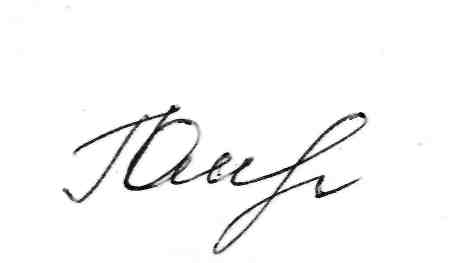                            О.В. Горбенко26 января 2016 г.ЛИСТ РЕГИСТРАЦИИ ИЗМЕНЕНИЙ№ п/пКраткое содержание измененияНомер и дата распорядительного документа о внесении измененийФИО лица, внесшего изменениеПодпись